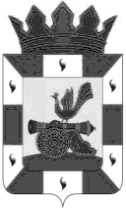  АДМИНИСТРАЦИЯ МУНИЦИПАЛЬНОГО ОБРАЗОВАНИЯ «СМОЛЕНСКИЙ РАЙОН» СМОЛЕНСКОЙ ОБЛАСТИР А С П О Р Я Ж Е Н И Еот 11.11.2022  № 275-рВ соответствии со  статьей 78.1 Бюджетного кодекса Российской Федерации, Постановлением правительства Российской Федерации от 18.09.2020 № 1492 «Об общих требованиях к нормативным правовым актам, муниципальным правовым актам, регулирующим предоставление субсидий, в том числе грантов в форме субсидий, юридическим лицам, индивидуальным предпринимателям, а также физическим лицам – производителям товаров, работ, услуг, и о признании утратившими силу некоторых актов Правительства Российской Федерации и отдельных положений некоторых актов Правительства Российской Федерации», не являющимся государственными (муниципальными) учреждениями», Постановлением Администрации муниципального образования «Смоленский район» Смоленской области от 18.02.2019 № 282 «Об утверждении Порядка предоставления из бюджета муниципального образования «Смоленский район» Смоленской области субсидий социально ориентированным некоммерческим организациям, не являющимся государственными (муниципальными) учреждениями», решением Смоленской районной Думы «О бюджете муниципального образования «Смоленский район» Смоленской области на очередной финансовый год и плановый период»1. Внести в Положение о конкурсной комиссии по отбору проектов (программ) социально ориентированных некоммерческих организаций утвержденное распоряжением Администрации от 25.02.2019 № 37-р следующие изменения:  1.1. Приложение 1  Оценочная ведомость по программе (проекту) изложить в редакции согласно приложению; 1.2. Приложение 2  Итоговая ведомость по программе (проекту) изложить в редакции согласно приложению;2. Разместить настоящее распоряжение на официальном сайте Администрации муниципального образования «Смоленский район» Смоленской области в информационно-телекоммуникационной сети «Интернет» smolray@admin-smolensk.ruГлава муниципального образования «Смоленский район» Смоленской области	                         О.Н. Павлюченкова                            ОЦЕНОЧНАЯ ВЕДОМОСТЬ                          по программе (проекту)                     __________________________________                     (наименование проекта (программы))    Заседание    Комиссии   по   отбору   программ   (проектов)   социальноориентированных некоммерческих организаций от _________ № _______Член Комиссии _________ _____________________              (подпись) (расшифровка подписи)Примечания:Для оценки программы (проекта) по каждому показателю применяется 4 -балльная шкала (от 0 до 3) по 5 критериям, где учитываются:0 - программа (проект) полностью не соответствует данному показателю;1 - программа (проект) в малой степени соответствует данному показателю;2 - программа (проект) в значительной степени соответствует данному показателю;3 - программа (проект) полностью соответствует данному показателю.ИТОГОВАЯ ВЕДОМОСТЬпо программе (проекту)__________________________________(наименование программы (проекта))    Заседание    Комиссии   по   отбору   программ   (проектов)   социальноориентированных некоммерческих организаций от ___________№ ________О внесении изменений в Положение о конкурсной комиссии по отбору проектов (программ) социально ориентированных некоммерческих организаций, утвержденное распоряжением Администрации муниципального образования «Смоленский район» Смоленской области от 25.02.2019 № 37-р Приложение 1   к Положению о конкурсной комиссии по отбору программ (проектов)                                    социально ориентированных                                                         некоммерческих организаций                                                                              (в редакции от 11.11.2022г. № 275-р)№ п/пКритерии оценкиКоличество баллов1231.Соответствие мероприятий социальной программы (проекта) ее целям, задачам и ожидаемым результатамСоответствие мероприятий социальной программы (проекта) ее целям, задачам и ожидаемым результатам1.Социальная программа (проект) содержит информацию, необходимую и достаточную для полного понимания содержания социальной программы (проекта); запланированные мероприятия соответствуют условиям конкурса и обеспечивают решение поставленных задач и достижение предполагаемых результатов социальной программы (проекта)1.Социальная программа (проект) содержит несущественные смысловые несоответствия, что нарушает внутреннюю целостность социальной программы (проекта); запланированные мероприятия соответствуют условиям конкурса и обеспечивают решение поставленных задач и достижение предполагаемых результатов социальной программы (проекта), вместе с тем состав мероприятий не является полностью оптимальным и требует корректировки1.Социальная программа (проект) содержит информацию лишь об общих направлениях деятельности, которая не позволяет определить содержание основных мероприятий; имеются нарушения логической связи между задачами, мероприятиями и предполагаемыми результатами1.Социальная программа (проект) проработана на низком уровне, имеются несоответствия мероприятий социальной программы (проекта) ее целям и задачам, противоречия между планируемой деятельностью и ожидаемыми результатами; существенные ошибки в постановке целей, задач, описании мероприятий, результатов социальной программы (проекта) делают реализацию такой социальной программы (проекта) нецелесообразной2.Реалистичность бюджета социальной программы (проекта) и обоснованность планируемых расходов на реализацию социальной программы (проекта)Реалистичность бюджета социальной программы (проекта) и обоснованность планируемых расходов на реализацию социальной программы (проекта)2.В бюджете социальной программы (проекта) предусмотрено финансовое обеспечение всех мероприятий социальной программы (проекта) и отсутствуют расходы, которые непосредственно не связаны с мероприятиями социальной программы (проекта); даны корректные комментарии по всем предполагаемым расходам за счет субсидии, позволяющие четко определить детализацию расходов; в социальной программе (проекте) предусмотрено активное использование имеющихся у социально ориентированной некоммерческой организации ресурсов2.В бюджете социальной программы (проекта) все планируемые расходы реалистичны, следуют из задач, мероприятий и обоснованы, вместе с тем из комментариев к отдельным расходам невозможно точно определить их детализацию2.В бюджете социальной программы (проекта) не все предполагаемые расходы непосредственно связаны с мероприятиями социальной программы (проекта) и достижением ожидаемых результатов; в бюджете социальной программы (проекта) предусмотрены побочные, не имеющие прямого отношения к реализации социальной программы (проекта) расходы; некоторые расходы завышены или занижены по отношению к среднерыночному уровню оплаты труда, цен на товары, работы, услуги; обоснование отдельных запланированных расходов не позволяет оценить их взаимосвязь с мероприятиями социальной программы (проекта)2.В бюджете социальной программы (проекта) предполагаемые затраты на реализацию социальной программы (проекта) явно завышены либо занижены и (или) не соответствуют мероприятиям социальной программы (проекта); в бюджете социальной программы (проекта) предусмотрено осуществление за счет субсидии недопустимых расходов; комментарии к запланированным расходам неполные, некорректные, нелогичные3.Профессиональная компетенция участников социальной программы (проекта)Профессиональная компетенция участников социальной программы (проекта)3.Социально ориентированная некоммерческая организация имеет опыт работы более 5 лет3.Социально ориентированная некоммерческая организация имеет опыт работы от 3 до 5 лет3.Социально ориентированная некоммерческая организация имеет опыт работы от 1 года до 3 лет3.Социально ориентированная некоммерческая организация не имеет опыта работы4.Собственный вклад социально ориентированной некоммерческой организации и дополнительные ресурсы, привлекаемые на реализацию социальной программы (проекта)Собственный вклад социально ориентированной некоммерческой организации и дополнительные ресурсы, привлекаемые на реализацию социальной программы (проекта)4.Софинансирование социально ориентированной некоммерческой организацией социальной программы (проекта) в объеме более 10 % бюджета социальной программы (проекта)4.Софинансирование социально ориентированной некоммерческой организацией социальной программы (проекта) в объеме от 5 до 10 % бюджета социальной программы (проекта)4.Софинансирование социально ориентированной некоммерческой организацией социальной программы (проекта) в объеме от 3 до 5 % бюджета социальной программы (проекта)4.Софинансирование социально ориентированной некоммерческой организацией социальной программы (проекта) в объеме менее 3 % бюджета социальной программы (проекта)5.Информационная открытость социально ориентированной некоммерческой организацииИнформационная открытость социально ориентированной некоммерческой организации5.Информацию о деятельности социально ориентированной некоммерческой организации,   информацию о проводимых мероприятиях можно найти в сети «Интернет» и (или) в группах (страницах) в социальных сетях, и (или)  деятельность социально ориентированной некоммерческой организации освещается в средствах массовой информации, которая регулярно обновляется5.Информацию о деятельности социально ориентированной некоммерческой организации,   информацию о проводимых мероприятиях можно найти в сети «Интернет» и (или) в группах (страницах) в социальных сетях, и (или) деятельность социально ориентированной некоммерческой организации освещается в средствах массовой информации, которая не регулярно обновляется5.Информацию о деятельности социально ориентированной некоммерческой организации,   информацию о проводимых мероприятиях можно найти в сети «Интернет» и (или)  группах (страницах) в социальных сетях, и (или) деятельность социально ориентированной некоммерческой организации освещается в средствах массовой информации, которая содержит неактуальную (устаревшую) информацию5.Информация о деятельности социально ориентированной некоммерческой организации отсутствует в информационно-телекоммуникационной сети «Интернет» и (или) в группах (страницах) в социальных сетях и (или) в средствах массовой информацииПриложение 2                                                                 к Положению о конкурсной комиссии по отбору программ (проектов)                                            социально ориентированных                                                  некоммерческих организаций (в редакции от 11.11.2022 г. № 275-р)№ п/пКритерии оценкиОценки членов комиссии в балахОценки членов комиссии в балахОценки членов комиссии в балахОценки членов комиссии в балахОценки членов комиссии в балахСредний балл по критерию (до десятых долей)1231.Соответствие мероприятий социальной программы (проекта) ее целям, задачам и ожидаемым результатамСоответствие мероприятий социальной программы (проекта) ее целям, задачам и ожидаемым результатам1.Социальная программа (проект) содержит информацию, необходимую и достаточную для полного понимания содержания социальной программы (проекта); запланированные мероприятия соответствуют условиям конкурса и обеспечивают решение поставленных задач и достижение предполагаемых результатов социальной программы (проекта)1.Социальная программа (проект) содержит несущественные смысловые несоответствия, что нарушает внутреннюю целостность социальной программы (проекта); запланированные мероприятия соответствуют условиям конкурса и обеспечивают решение поставленных задач и достижение предполагаемых результатов социальной программы (проекта), вместе с тем состав мероприятий не является полностью оптимальным и требует корректировки1.Социальная программа (проект) содержит информацию лишь об общих направлениях деятельности, которая не позволяет определить содержание основных мероприятий; имеются нарушения логической связи между задачами, мероприятиями и предполагаемыми результатами1.Социальная программа (проект) проработана на низком уровне, имеются несоответствия мероприятий социальной программы (проекта) ее целям и задачам, противоречия между планируемой деятельностью и ожидаемыми результатами; существенные ошибки в постановке целей, задач, описании мероприятий, результатов социальной программы (проекта) делают реализацию такой социальной программы (проекта) нецелесообразной2.Реалистичность бюджета социальной программы (проекта) и обоснованность планируемых расходов на реализацию социальной программы (проекта)Реалистичность бюджета социальной программы (проекта) и обоснованность планируемых расходов на реализацию социальной программы (проекта)2.В бюджете социальной программы (проекта) предусмотрено финансовое обеспечение всех мероприятий социальной программы (проекта) и отсутствуют расходы, которые непосредственно не связаны с мероприятиями социальной программы (проекта); даны корректные комментарии по всем предполагаемым расходам за счет субсидии, позволяющие четко определить детализацию расходов; в социальной программе (проекте) предусмотрено активное использование имеющихся у социально ориентированной некоммерческой организации ресурсов2.В бюджете социальной программы (проекта) все планируемые расходы реалистичны, следуют из задач, мероприятий и обоснованы, вместе с тем из комментариев к отдельным расходам невозможно точно определить их детализацию2.В бюджете социальной программы (проекта) не все предполагаемые расходы непосредственно связаны с мероприятиями социальной программы (проекта) и достижением ожидаемых результатов; в бюджете социальной программы (проекта) предусмотрены побочные, не имеющие прямого отношения к реализации социальной программы (проекта) расходы; некоторые расходы завышены или занижены по отношению к среднерыночному уровню оплаты труда, цен на товары, работы, услуги; обоснование отдельных запланированных расходов не позволяет оценить их взаимосвязь с мероприятиями социальной программы (проекта)2.В бюджете социальной программы (проекта) предполагаемые затраты на реализацию социальной программы (проекта) явно завышены либо занижены и (или) не соответствуют мероприятиям социальной программы (проекта); в бюджете социальной программы (проекта) предусмотрено осуществление за счет субсидии недопустимых расходов; комментарии к запланированным расходам неполные, некорректные, нелогичные3.Профессиональная компетенция участников социальной программы (проекта)Профессиональная компетенция участников социальной программы (проекта)3.Социально ориентированная некоммерческая организация имеет опыт работы более 5 лет3.Социально ориентированная некоммерческая организация имеет опыт работы от 3 до 5 лет3.Социально ориентированная некоммерческая организация имеет опыт работы от 1 года до 3 лет3.Социально ориентированная некоммерческая организация не имеет опыта работы4.Собственный вклад социально ориентированной некоммерческой организации и дополнительные ресурсы, привлекаемые на реализацию социальной программы (проекта)Собственный вклад социально ориентированной некоммерческой организации и дополнительные ресурсы, привлекаемые на реализацию социальной программы (проекта)4.Софинансирование социально ориентированной некоммерческой организацией социальной программы (проекта) в объеме более 10 % бюджета социальной программы (проекта)4.Софинансирование социально ориентированной некоммерческой организацией социальной программы (проекта) в объеме от 5 до 10 % бюджета социальной программы (проекта)4.Софинансирование социально ориентированной некоммерческой организацией социальной программы (проекта) в объеме от 3 до 5 % бюджета социальной программы (проекта)4.Софинансирование социально ориентированной некоммерческой организацией социальной программы (проекта) в объеме менее 3 % бюджета социальной программы (проекта)5.Информационная открытость социально ориентированной некоммерческой организацииИнформационная открытость социально ориентированной некоммерческой организации5.Информацию о деятельности социально ориентированной некоммерческой организации,   информацию о проводимых мероприятиях можно найти в сети «Интернет» и (или) в группах (страницах) в социальных сетях, и (или)  деятельность социально ориентированной некоммерческой организации освещается в средствах массовой информации, которая регулярно обновляется5.Информацию о деятельности социально ориентированной некоммерческой организации,   информацию о проводимых мероприятиях можно найти в сети «Интернет» и (или) в группах (страницах) в социальных сетях, и (или) деятельность социально ориентированной некоммерческой организации освещается в средствах массовой информации, которая не регулярно обновляется5.Информацию о деятельности социально ориентированной некоммерческой организации,   информацию о проводимых мероприятиях можно найти в сети «Интернет» и (или)  группах (страницах) в социальных сетях, и (или) деятельность социально ориентированной некоммерческой организации освещается в средствах массовой информации, которая содержит неактуальную (устаревшую) информацию5.Информация о деятельности социально ориентированной некоммерческой организации отсутствует в информационно-телекоммуникационной сети «Интернет» и (или) в группах (страницах) в социальных сетях и (или) в средствах массовой информации